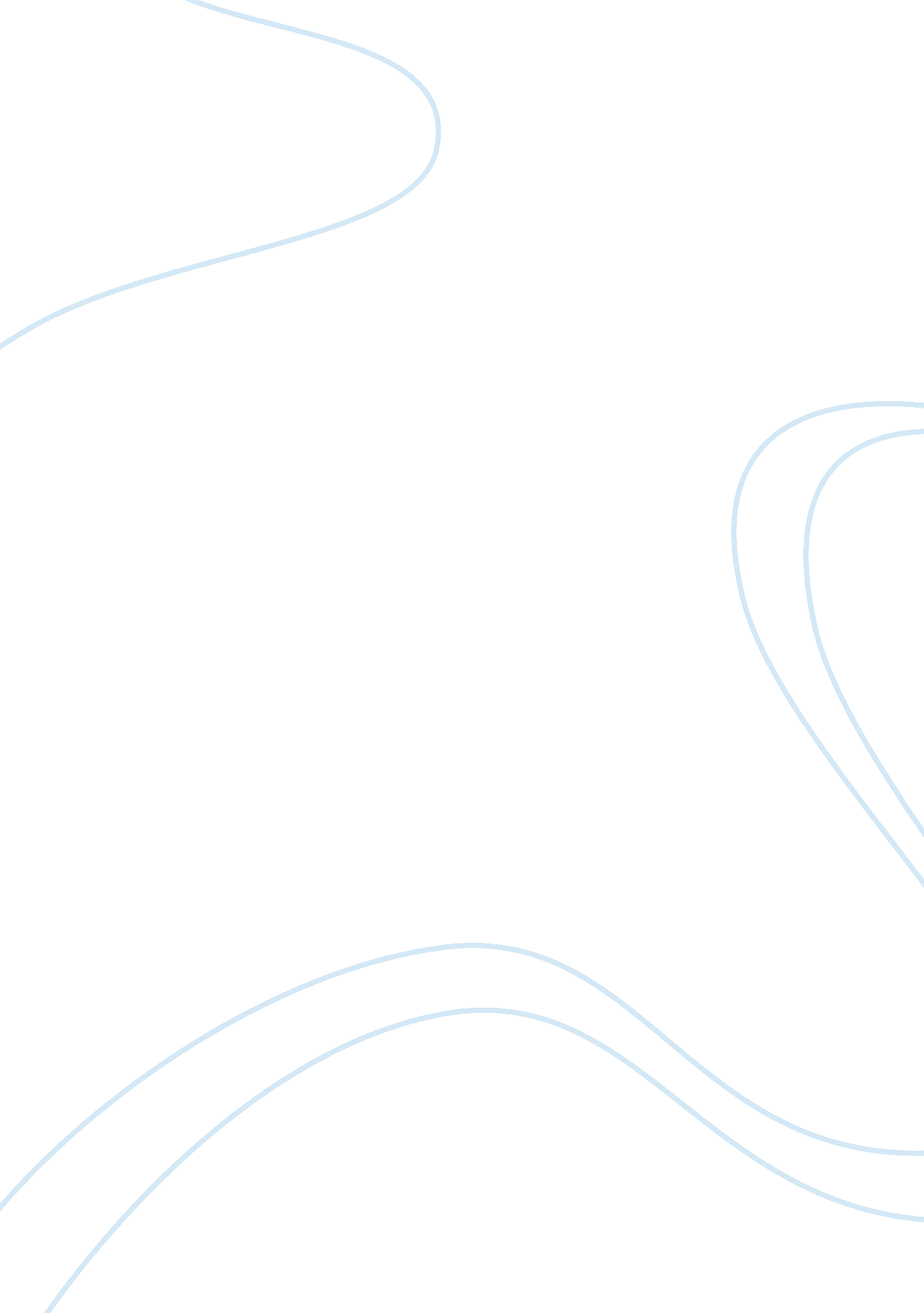 Accounting harmonization in the eu accounting essayBusiness, Accounting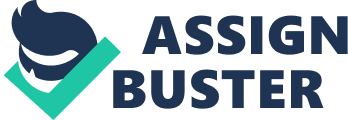 This study will supply a brief history and background on the procedure of harmonisation in the European Union with respects to the 2 methods it employed: Directives and IFRS acceptance. By supplying a footing for which harmonisation can be understood and why it is necessary, this study strives to clarify the successes and failures of the methods. In peculiar, the issues that arose during the execution of IFRS in the EU will be used to further show the demand for harmonisation, utilizing specific criterions as illustrations. The relationship between accounting harmonisation and auditing will be debated with specific focal point on the EC Green Paper on i?? Audit Policy: Lessons from the Crisisi?? as it points to ongoing concerns in the effort to accomplish accounting harmonisation. 2. History and Background of Accounting Harmonization Definition Harmonization is a procedure of increasing the compatibility of accounting patterns by puting bounds to their grade of fluctuation ( Nobes & A ; Parker, 2010 ) . Basically, harmonisation allows states to utilize different criterions so long as they are non in struggle. This varies somewhat from convergence, the end of the IASB, which aims to develop high quality criterions alongside national standard-setters to cut down international differences. The importance of this differentiation highlights the differences in the harmonisation attempts by both the EU and IASC/B. The demand for harmonisation Globalizationhas led to big companies looking to increase their gross revenues and growing chances beyond national markets. To pull equity and debt funding to accomplish these ends, many of these companies are looking to be listed on different stock exchanges. Additionally, investors are spread outing their portfolios beyond national boundary lines as planetary markets have created greater chances for puting. As a consequence, the differences in the coverage patterns of such companies is now of great importance as this has led to troubles for those who prepare, consolidate, audit and interpret fiscal statements. Two of the major obstructions to accounting harmonisation arepatriotismand the current size of the bing differences between states. The EU has attempted to accomplish harmonisation by utilizing Directives and Regulation through IFRS criterions i?? as such, the attempts of the EU in making a incorporate concernenvironmentevery bit good as the acceptance of IFRS in 2005 provide a relevant platform for understanding the harmonisation procedure. This study seeks to convey this in subdivision XXXXX below. 3. The Accounting Directives The Directives are an effort to harmonise coverage patterns by necessitating member states to integrate the directives into their national Torahs. The Fourth and Seventh Directives were aimed at accounting harmonisation while the Eighth Directive was aimed at audit. Fourth Council Directive i?? Annual histories of companies with limited liability i?? This Directing co-ordinates Member Statesi?? commissariats refering the presentation and content of one-year histories and one-year studies, the rating methods used and their publication in regard of all companies with limited liability ( European Commission, 2009 ) . i?? The commissariats of the Directive require populace and private companies in all EU states to include a balance sheet, net income and loss history, with a pick of 2 different layouts, every bit good as notes to the histories as portion of the one-year histories. It besides provides the general rules by which points must be valued. The earliest proposal for the Fourth Directive led to the first bill of exchange being developed in 1971 i?? the bill of exchange was to a great extent influenced by German jurisprudence and as a consequence, the Directive prescribed conservative rating regulations, stiff formats and limited revelation in the notes. By 1974, a twelvemonth after accession to the EU, UK influence in the Directive became evident with the debut of the i?? true and just viewi?? construct ; greater flexibleness in the presentation formats and increased accent on revelation in the notes. The Directive was adopted by the EU in 1974 and has since been amended every bit many as 14 times in line with international developments. One major amendment was in 2001 when the Directive was further aligned with IASB criterions by leting the demands of IAS 39 on the just rating of fiscal instruments to be employed. This was a significant move as this had been a combative issue and served the intent of modernizing European accounting regulations - this will be discussed in more item in subsequent subdivisions. Another critical amendment came in 2003, when the Accounts Modernisation Directive was issued i?? it extended the usage of just values and farther eliminated incompatibilities with IASB criterions. The most recent amendment in 2009 resulted in 2 developments ; foremost, companies in member provinces with 10 or fewer employees were exempt from the demands of the Directive. In add-on, a audience papers was issued puting out a proposal for rearranging the Directives to better its comprehension* . Seventh Council Directive i?? Consolidated histories of companies with limited liability i?? This Seventh Company Law Directive coordinates national Torahs on amalgamate ( i. e. group ) accounts Together with the Fourth Directive on the one-year histories of public limited liability companies, it belongs to the household of `` accounting directives '' that form the armory of Community legal Acts of the Apostless regulating company histories ( European Commission, 2009 ) . i?? This Directive was adopted in 1983 to better international readying and comparing of fiscal statements. It does so by ordering the fortunes under which amalgamate histories must be prepared every bit good as the methods for readying. Harmonizing to the Directive, any company that lawfully controls another company is required to fix amalgamate histories. The 1976 and 1978 bill of exchanges failed to clear up the construct of control for the intent of consolidation. As such, the adopted Directive efforts to better what is meant by the term i?? controli?? . In states where consolidation had been unheard of e. g. Portugal, Italy, Greece and Spain, the Directive signified a marked move towards modernization. This was of great significance given that in 2005, the EUi?? s harmonisation attempts in footings of group accounting eventually converged with that of the IASB with the acceptance of IFRSs by EU listed companies. As such, the Seventh Directive has now since been overtaken by IFRS criterions. 4. Statutory Audit Directive ( Previously ) Eighth Council Directive i?? Qualifications of individuals responsible for transporting out the statutory audits of accounting paperss i?? This Directive purposes to increase the credibleness of fiscal coverage and to heighten the European Unioni?? s ( EU ) protection against fiscal dirts by puting down regulations harmonising the processs for statutory audits of one-year histories and amalgamate histories. It establishes, among other things, a demand for external quality confidence, commissariats on public supervising, the responsibilities of statutory hearers and the application of international criterions and the rules of independency applicable to statutory hearers. The Directive besides provides a footing for cooperation between regulators in the EU and those in 3rd countriesi?? ( European Commission, 2009 ) . The adopted Directive ( 1983 ) differs well from earlier bill of exchanges which would hold had important impact on the preparation forms and range of work of comptrollers in a figure of states, notably the UK. The Directive was introduced to find which individuals are allowed to transport out audits by ordering making and educational demands. The demand to overhaul the Eighth Directive was recognized by the EC in the communicating i?? Reinforcing the statutory audit in the EUi?? , published in 2003. It contained the scheme of the EC in coming old ages sing audit affairs such as public inadvertence and ordinance at the EU degree. In response to Enron and other accounting dirts, the Directive was amended in 2006 i?? it focused on quality confidence by necessitating the constitution of hearer inadvertence organic structures, supplying regulations on professional unity and independency, guaranting attachment to ISAs as endorsed by the EU in executing statutory audits, constitution of audit commissions and the publication of transparence studies on audit houses. In a command to promote the growing of alternate audit houses, farther recommendations were released in 2008 with the aim of giving more duty to oversight organic structures and to promote member provinces to restrict the civil liabilities of hearers ( European Commission, 2008 ) . Following the fiscal crisis of 2007/8, the EC has deemed it necessary to amend the statutory audit directive through a proposal issued in November 2011 ( European Commission, 2011 ) . The amendments follow on from the EC Green Paper on i?? Audit Policy: Lessons from the Crisisi?? and tackles issues such as joint audits, proviso of non-audit services, etc. , which are discussed subsequently on in this study. Red boxes to travel in appendix? To travel in sum-up? EU efforts at harmonisation through the usage of Directives were non wholly successful and as such the EC chose alternatively to follow the convergence scheme of the IASB by following IFRS. The insufficiencies of the Directives derived from the fact that they failed to cover many subjects e. g. rental accounting, accounting alterations, foreign currency interlingual rendition etc. , which IFRSs were better equipped to manage. Besides, the Directives still allowed for a grade of pick within their prescriptions which meant that non-comparability was still an issue. 